
Конспект открытого занятия «Удивительные пузыри» в младшей разновозрастной группеЦель: Познакомить детей со способами образования мыльных пузырей.Задачи:Образовательные: Продолжать формировать умения самостоятельно проводить«исследование», подбирать необходимое оборудование, размышлять, обобщать результаты опытов. Упражнять в различении запахов, соотношении запаха с конкретным предметом. Активизировать и систематизировать имеющиеся у детей представления о свойствах мыла иводы: мыло в воде растворяется, при взбалтывании мыльной воды образуются пузыри, при размыливании мыла вода мутнеет и приобретает мыльный аромат.Развивающие: Развивать быстроту мышления, творческое воображение, умение логически рассуждать. Развивать познавательный интерес к окружающему в процессеэкспериментирования;Воспитывающие: Воспитывать наблюдательность и интерес к экспериментам, умение работать в коллективе.Интеграция образовательных областей: познание (формирование целостной картины мира,познание (формирование элементарных математических представлений, коммуникация, социализация, чтение художественной литературы, художественное творчество (рисование)Материалы и оборудование: Пузырик – воздушный шар, таинственная коробочка, рисунки-схемы «Как получить пузыри», пластмассовые ложки, емкости с водой, стаканы, салфетки, гуашь, бумага, кусочки мыла, коктейльные трубочки, пищевые красители.Словаррь: аромат, пузырьки, прозрачная (мутная) вода, ароматное (душистое, пахучее)мыло; мыло: пенится, скользит, переливается на свету, несъедобное, размыливать.Примерный ход проведения непосредственно образовательной деятельности:Дети заходят в группу и встают в круг. Давайте поздороваемся с гостями и согреем их своими улыбками. Подарите теперь мне свои улыбки.Воспитатель: Дети, вы любите сказки? Хотите послушать сказку? Тогда слушайте:«Жил – был мыльный пузырь, а звали его Пузырик. Он был очень красивый, но жизнь его была очень короткая, и не было у него друзей. А без друзей хорошо жить? А почему?(ответы детей) Вот и Пузырику было скучно без друзей, поэтому он обратился сегодня к нам с просьбой помочь ему подружиться с другими мыльными пузырями. Пузырик прислал нам коробочку с письмом: «В этой коробке находятся волшебные кирпичики, из которых появляются пузырьки. Я их грел, тер и даже кормил, но пузырьки так и не появились. Может вы мне поможете? С уважением к вам Пузырик.»Воспитатель: Ребята, поможем Пузырику? (да) Интересно, что это за волшебные кирпичики. Чтобы узнать предмет, надо с ним познакомиться. Для этого у нас есть помощники. Как вы думаете, что это за помощники? (глаза, нос, уши, рот, руки). Сейчас мы откроем коробку и увидим предмет. Наверное, вы его сразу узнаете, но прежде чем назвать его, давайте расскажем о нем с помощью наших помощников.Воспитатель: Первый наш помощник – глаза.-Что они говорят вам о предмете? Какой он? (прямоугольный, овальный, розовый, зеленый, фигурный, большой).Следующий помощник – уши.-О чем они говорят? (предмет не издает звука) .-А рот с язычком нам помогут? (нет, этот предмет в рот брать нельзя, он несъедобный).Возьмите этот предмет в руки.-Что они вам говорят о предмете? Какой он? (гладкий, тяжелый, холодный, твердый).-Какой помощник нам еще может помочь? (нос). Что он говорит о предмете? (ароматный, душистый, пахучий).Назовите, аромат чего он вам напоминает?Воспитатель: Вот мы и рассказали все об этом предмете. А для чего он нужен? (умываться, стирать, мыть руки). Скажите, что это за предмет? (мыло). (появляется воздушный шар -Пузырик)Пузырик: Я понял, это мыло! Но как из него сделать пузырят –моих друзей? (версии детей) .Воспитатель: Давайте подойдем к столу и посмотрим, что нам пригодится для работы. Что надо помнить при работе с мылом? (не трогать руками глаза, рот). Займите свои места вокруг столов.- Посмотрите, что в емкостях? (вода).- Потрогайте пальчиками, какая вода? (теплая, прозрачная, мокрая, без запаха).- Возьмите мыло и опустите его в воду, и хорошенько размыльте.- Какое стало мыло? (скользкое).- Что произошло с водой? (стала мутная, пенится, есть запах) .Убираем мыло в мыльницы, вытираем руки салфетками.Пузырик: Размылили мыло, а пузырьков нет!Воспитатель: Что нужно сделать дальше, чтобы получились пузыри? (выдуть через трубочки). Возьмите трубочки и покажите, как вы будете дуть. Подули на ладошку. А теперь опустите трубочку в воду и подуйте в нее. Пить эту воду нельзя.- Какие пузыри у вас получились? (большие, маленькие, прозрачные).- Когда много мыльных пузырей, что получается? (пена). Посмотрите, как пузырькидержатся друг за друга, какие они дружные.А мы с вами дружные? Давайте покажем Пузырику, какие мы дружные.Физминутка: Игра «Пузырь», первый раз образуют один общий круг (закрепление величины - большой, кто находится в круге (девочки и мальчики); второй раз делятся на два круга: один круг образуют девочки, другой – мальчики (сравнение по величине, пересчет девочек и мальчиков, сравнение количества)- В наших стаканчиках тоже хотят поселиться мыльные пузыри.Возьмите свои стаканчики, выдуйте пузыри. (дети с помощью соломинок делают мыльныепузыри) На что они похожи?- Что произойдет, если до них дотронуться? (лопнет).- А если подуть? (полетят). Почему? (внутри воздух).- Ребята, давайте раскрасим наши пузыри в разные цвета, чтобы они стали еще ярче и красочнее. Что необходимо сделать, как вы думаете? (дети высказывают свои версии: в мыльную пену добавить краски).- А сейчас я предлагаю Вам нарисовать нашим гостям подарки, а рисовать мы с вами будем цветными мыльными пузырями.Пузырик: Ура! Как много пузырьков - друзей у меня! Только я забуду, как их делать.Воспитатель: Чтобы ты не забыл, мы тебе сейчас расскажем. Дети, перед вами картинки. Разложите их по порядку, что мы сначала делали, в какой последовательности. (дети на мольберте раскладывают карточки – схемы, как получаются мыльные пузыри).«Пузыри, чтоб получить,Надо чудо совершить:Взять простой кусочек мылаИ водичкой намочить.Все размылить, размешатьИ немного подождать!Полетели пузыриЛегкие, как мотыльки,С ними можно поиграть,Половить и полетать».Пузырик: Спасибо, вам, ребята! Вы помогли найти мне друзей. Я обязательно расскажу о вас своим друзьям!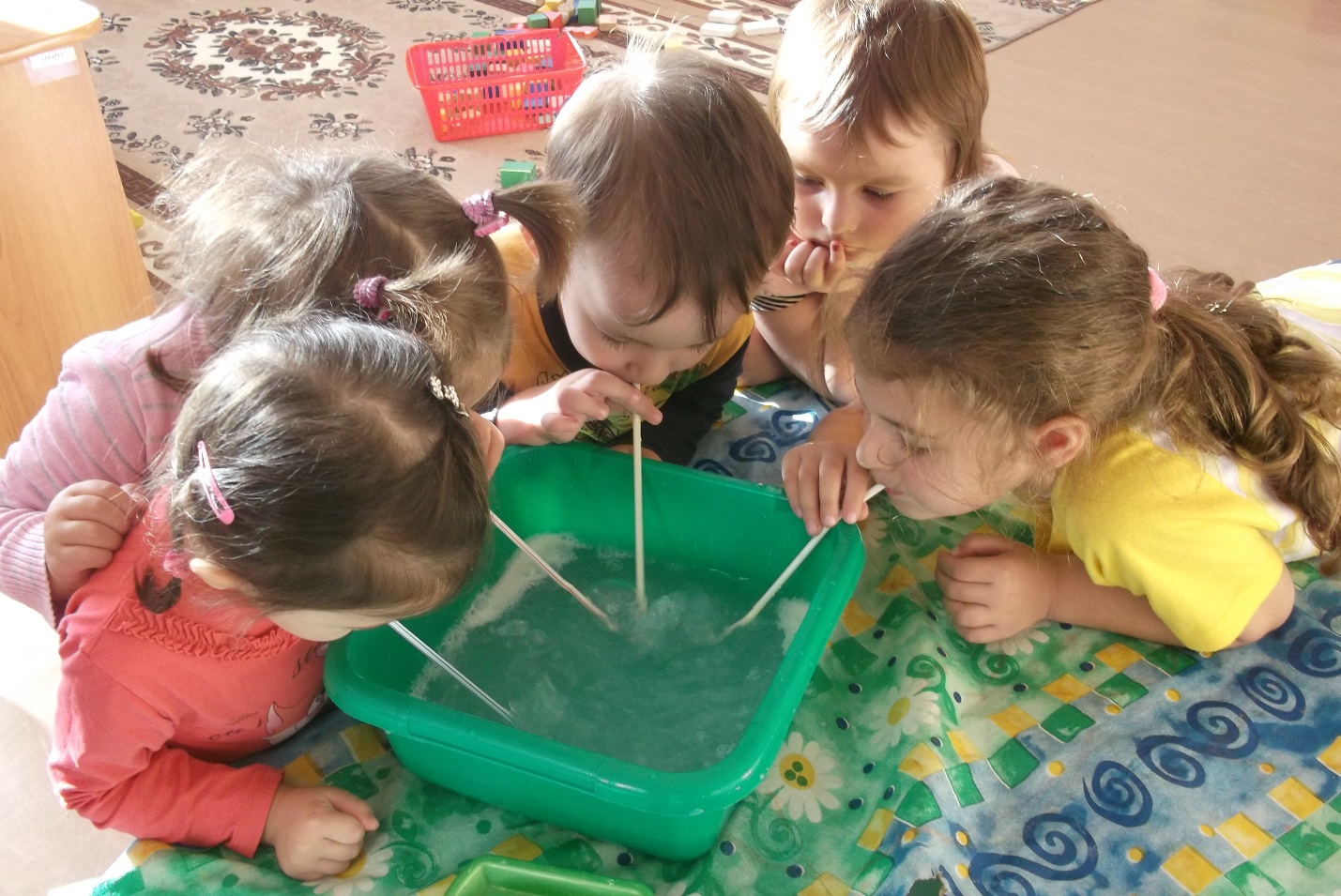 